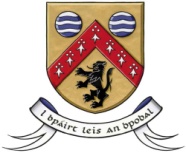 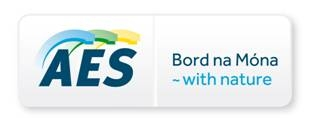 Clean Up Laois Week 23rd to 27th  April 2018Registration FormName of Group/Assoc	____________________________________  No. Involved ________Address			_________________________________________________________Contact Person		_________________________________________________________Tel Number(s)			_________________________________________________________Area to be cleaned (provide details) ____________________________________________________________________________________________________________________________________________________________________________________________________________________ Collection Pick up Point    	_________________________________________________________PLEASE NOTE THE FOLLOWING IMPORTANT INFORMATION:Collection of rubbish WILL ONLY OCCUR from 23rd  to 27th of April 2018 in branded ‘Clean Up Laois Week’ bagsPlease review the collection schedule overleaf as this may influence when your undertake your clean up (e.g. weekend clean up should only take place on 21st / 22nd  April).Clean Up Laois Branded bags will be distributed to all registered groups and will be only ones collected by our campaign sponsors AES.Please note that participants are responsible for their own health and safety and insurances.   Please visit http://www.laois.ie/wp-content/uploads/Spring-Clean-Booklet-2013.pdf  for tips on how to organise your clean up and stay safe and to help promote your event.==================================== DISCLAIMER ==================================I/We understand that only litter and litter related items will be collected during our Clean Upi.e. no bulky waste, domestic waste, grass cuttings, trees will be accepted.  ONLY CLEAN UP LAOIS WEEK (BLUE) BRANDED BAGS WILL BE COLLECTED Signed: _____________________________ on behalf of: __________________________________=================================================================================Please segregate clean and dry recyclable goods at source into the indicated bag. (this may not be necessary as items that are collected are probably neither clean or dry)!!Forms to be returned by Wednesday 11th  April 2018. Packs will be available from the same date. Supplies are limited and will be served on a first come first served basis.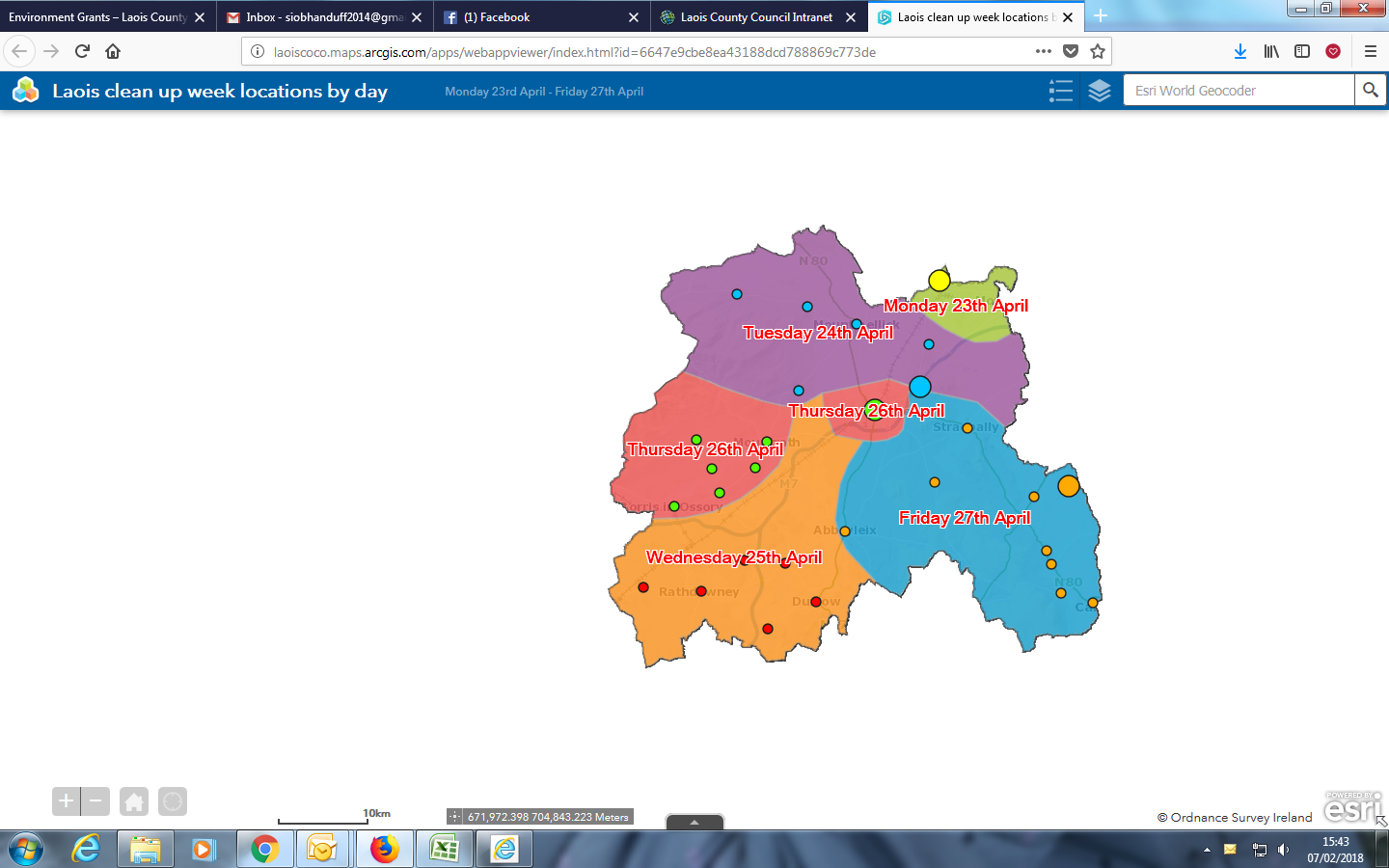 This list is not an extensive list of all the areas covered, but should give a general idea of collection dates. If you are unsure of your collection date please contact the Environment Section on 057 86 74330 or cleanupweek@laoiscoco.ie Collections will occur between 7am and 6pm during this week so please ensure access is not an issue for the storage of your collected materials.Please complete and return this form by Wednesday 11th April 2018 to:Environment Section, Laois County Council, Aras an Chontae, Portlaoise, Co. LaoisEmail: cleanupweek@laoiscoco.ieWe would welcome any pictures you take of your clean up – some of which may be used to demonstrate the success of the event in the local papers and publications. Pictures can be emailed to cleanupweek@laoiscoco.ie  or shared with our Facebook Page: http://www.facebook.com/LaoisCountyCouncil Monday 23rd   AprilTuesday 24th  AprilWednesday 25th  AprilThursday 26th  April Friday 27th  AprilPortarlingtonBallybrittasKillenardEmoThe HeathVicarstownMountmellickRosenallisClonasleeBallyfinCloughBallacollaErrillRathdowneyPike of RushallDurrowCullohillMountrathCastletownCamrossCoolrainBorris in Ossory PortlaoiseClonadAbbeyleixStradballyTimahoeBallylinanArlesBarrowhouseKilleshinBallickmoylerGraigeucullen